Kulüp Başkanı  İmza - Mühür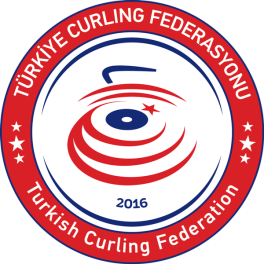 Kulüp Yetkilisi Bilgi FormuKulüp Yetkilisi Bilgi FormuAdı SoyadıTc Kimlik NoDoğum TarihiDoğum YeriAnne AdıBaba AdıKulübüKulüp Ünvanı-GöreviKan GrubuE-Mail AdresiCep Telefon NumarasıKulüp Telefon NumarasıKulüp Fax NumarasıAdresiAdresiNot: Bilgileriniz Türkiye Curling Federasyonu Web Portal Sistemine kayıt edilecek olup; Not: Bilgileriniz Türkiye Curling Federasyonu Web Portal Sistemine kayıt edilecek olup; Sistem üzerinden müsabaka kayıt, kurs, seminer, lisans vb. gibi işlemler yapılabilecektir.Sistem üzerinden müsabaka kayıt, kurs, seminer, lisans vb. gibi işlemler yapılabilecektir.Yetkili kaydınız Federasyonumuz tarafından yapıldıktan sonra Cep Telefonunuza şifre SMS olarak gönderilecektir.Yetkili kaydınız Federasyonumuz tarafından yapıldıktan sonra Cep Telefonunuza şifre SMS olarak gönderilecektir.